Autumn Term 2014-2015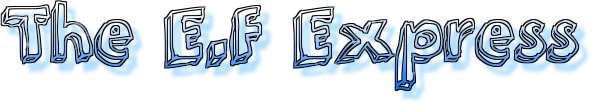 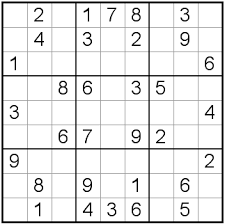 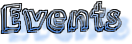 